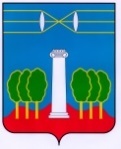 СОВЕТ ДЕПУТАТОВГОРОДСКОГО ОКРУГА КРАСНОГОРСКМОСКОВСКОЙ ОБЛАСТИР Е Ш Е Н И Еот 25.03.2021 №508/40Об утверждении положения «О порядке проведения конкурса по отбору кандидатур на должность главы городского округа Красногорск Московской области»В соответствии с Федеральным законом от 06.10.2003 № 131-ФЗ «Об общих принципах организации местного самоуправления в Российской Федерации», Законом Московской области от 24.12.2019 № 276/2019-ОЗ «О сроке полномочий представительных органов городских округов Московской области, сроке полномочий и порядке избрания глав городских округов Московской области», Совет депутатов РЕШИЛ:1. Утвердить Положение «О порядке проведения конкурса по отбору кандидатур на должность главы городского округа Красногорск Московской области» (приложение).2. Признать утратившим силу решение Совета депутатов городского округа Красногорск Московской области от 16.02.2017 № 50/4 (с изменениями от 25.10.2018 №25/8) «Об утверждении Положения о порядке проведения конкурса по отбору кандидатур на должность главы городского округа Красногорск Московской области».3. Опубликовать настоящее решение в газете «Красногорские вести» и разместить на официальном сайте Совета депутатов городского округа Красногорск Московской области.Разослать: в дело, регистр, Консультант Плюс, прокуратуру, редакцию газеты «Красногорские вести»Приложение                к решению Совета депутатов                                                                                     от 25.03.2021  №508/40ПОЛОЖЕНИЕО порядке проведения конкурса по отбору кандидатур на должность главыгородского округа Красногорск Московской области1. Общие положения1.1. Настоящее положение «О Порядке проведения конкурса по отбору кандидатур на должность главы городского округа Красногорск Московской области» (далее – Положение) разработано в соответствии с Федеральными законами от 06.10.2003 № 131-ФЗ «Об общих принципах организации местного самоуправления в Российской Федерации», от 21.12.1994 № 68-ФЗ «О защите населения и территорий от чрезвычайных ситуаций природного и техногенного характера», от 30.03.1999 № 52-ФЗ «О санитарно-эпидемиологическом благополучии населения», Законами Московской области от 24.12.2019 № 276/2019-ОЗ «О сроке полномочий представительных органов городских округов Московской области, сроке полномочий и порядке избрания глав городских округов Московской области»,  от 04.05.2005  № 110/2005-ОЗ «О защите населения и территории Московской области от чрезвычайных ситуаций природного и техногенного характера», Положением о Московской областной системе предупреждения и ликвидации чрезвычайных ситуаций, учитывая Письмо Федеральной службы по надзору в сфере прав потребителей и благополучия человека от 10.03.2020 № 02/3853-2020-27 о мерах по профилактике новой коронавирусной инфекции (COVID-19), постановлением Губернатора Московской области от 12.03.2020 №108 - ПГ «О введении в Московской области режима повышенной готовности для органов управления и сил Московской областной системы предупреждения и ликвидации чрезвычайных ситуаций и некоторых мерах по предотвращению распространения новой коронавирусной инфекции (COVID-19) на территории Московской области».1.2. Положение регулирует порядок назначения, условия и порядок проведения конкурса по отбору кандидатур на должность главы городского округа Красногорск Московской области (далее- глава городского округа), требования к кандидатам на должность главы городского округа, а также порядок формирования и организации деятельности комиссии по проведению конкурса по отбору кандидатур на должность главы городского округа.1.3. Целью проведения конкурса является отбор конкурсной комиссией из общего числа граждан, представивших документы и допущенных к участию в конкурсе, кандидатур для избрания на должность главы городского округа.1.4. Основными принципами конкурса являются создание равных условий для участия граждан в конкурсе, объективность оценки и единство требований ко всем гражданам, принимающим участие в конкурсе.2. Назначение конкурса2.1. Конкурс по отбору кандидатур на должность главы городского округа объявляется решением Совета депутатов городского округа Красногорск Московской области (далее- Совет депутатов городского округа).2.2. Решение Совета депутатов об объявлении конкурса по отбору кандидатур на должность главы городского округа и информационное сообщение, содержащее условия конкурса, сведения о дате, времени и месте его проведения, подлежит опубликованию в печатном средстве массовой информации  «Красногорские вести» и размещению в сети Интернет на официальном сайте Совета депутатов городского округа Красногорск Московской области (www.krasnogorsk-sovet.ru) и официальном сайте администрации городского округа Красногорск Московской области (www.krasnogorsk-adm.ru) не позднее, чем за 20 дней до дня проведения конкурса по отбору кандидатур на должность главы городского округа. В случае введения режимов повышенной готовности, чрезвычайной ситуации, чрезвычайного положения на территории Московской области, Совет депутатов городского округа вправе принять решение о проведении конкурса по отбору кандидатур на должность главы городского округа посредством видео-конференц-связи.2.3. Одновременно с решением Совета депутатов об объявлении конкурса должно быть принято решение Совета депутатов о назначении членов конкурсной комиссии для проведения конкурса по отбору кандидатур на должность главы городского округа и о назначении лица, ответственного за прием конкурсных документов от кандидатов и их хранение.Конкурсная комиссия для проведения конкурса по отбору кандидатур на должность главы городского округа формируется на период проведения конкурса в порядке, установленном ст. 36 Федерального закона от 06.10.2003 № 131-ФЗ «Об общих принципах организации местного самоуправления в Российской Федерации».2.4. Период проведения конкурса определяется с момента опубликования решения Совета депутатов городского округа об объявлении конкурса по отбору кандидатур на должность главы городского округа и информационного сообщения, содержащего условия конкурса, сведения о дате, времени и месте его проведения, и считается оконченным после принятия решения конкурсной комиссией об итогах конкурса в день проведения конкурса, определенный этим же решением Совета депутатов городского округа.2.5. Совет депутатов городского округа направляет Губернатору Московской области обращение о назначении членов конкурсной комиссии. 3. Формирование и организация деятельности конкурсной комиссии3.1. Подготовку и проведение конкурса осуществляет конкурсная комиссия, формируемая в соответствии с Федеральным законом от 06.10.2003 № 131-ФЗ «Об общих принципах организации местного самоуправления в Российской Федерации». Общее число членов конкурсной комиссии составляет 6 человек.3.2. Половина членов конкурсной комиссии назначается Советом депутатов городского округа, а другая половина – Губернатором Московской области. 3.3. Конкурсная комиссия состоит из председателя, заместителя председателя, секретаря и членов комиссии. Председатель, заместитель председателя и секретарь избираются на первом заседании конкурсной комиссии большинством голосов от установленной численности членов конкурсной комиссии.3.4. Основной организационной формой деятельности конкурсной комиссии являются заседания. Заседание комиссии считается правомочным, если на нем участвует не менее двух третей от установленной численности членов конкурсной комиссии.Решения конкурсной комиссии принимаются открытым голосованием большинством голосов от установленной численности членов конкурсной комиссии на закрытом заседании конкурсной комиссии. При равенстве голосов решающим является голос председателя конкурсной комиссии.3.5. Результаты голосования в течение трех рабочих дней со дня проведения заседания оформляются протоколами, которые подписывает председатель и секретарь конкурсной комиссии. Решения конкурсной комиссии подписывают все участвующие в голосовании члены конкурсной комиссии.При проведении конкурса по отбору кандидатур на должность главы городского округа посредством видео-конференц-связи, это отражается в протоколе заседания, а решения конкурсной комиссии подписывают председатель и секретарь конкурсной комиссии.Член конкурсной комиссии, не согласный с решением конкурсной комиссии, вправе выразить в письменной форме свое особое мнение, которое должно быть приложено к протоколу конкурсной комиссии.3.6. Конкурсная комиссия является коллегиальным органом и обладает следующими полномочиями:- обеспечивает реализацию мероприятий, связанных с подготовкой и проведением конкурса;- обеспечивает соблюдение равенства прав кандидатов в соответствии с действующим законодательством Российской Федерации и Московской области;- рассматривает документы, представленные для участия в конкурсе;- при необходимости привлекает к работе экспертов;- рассматривает заявления и вопросы, возникающие в процессе подготовки и проведения конкурса, вправе своим решением утвердить регламент работы конкурсной комиссии;- определяет результаты конкурса.- представляет в Совет депутатов городского округа решение конкурсной комиссии, принятое по результатам конкурса.3.7. Председатель конкурсной комиссии:- осуществляет общее руководство работой конкурсной комиссии;- созывает комиссию, ведет ее заседания, определяет порядок работы конкурсной комиссии;- подписывает протоколы заседаний конкурсной комиссии, принятые конкурсной комиссией решения, иные документы конкурсной комиссии;- представляет конкурсную комиссию в отношениях с кандидатами, иными гражданами, государственными органами, органами местного самоуправления, организациями, средствами массовой информации и общественными объединениями;- представляет на заседании Совета депутатов городского округа по результатам конкурса решение конкурсной комиссии о кандидатах, прошедших конкурсный отбор на должность главы городского округа.3.8. Заместитель председателя конкурсной комиссии исполняет обязанности председателя конкурсной комиссии в случае его отсутствия.3.9. Секретарь конкурсной комиссии: - осуществляет подготовку заседаний конкурсной комиссии;- ведет и подписывает протоколы заседаний и решения конкурсной комиссии;- решает организационные вопросы, связанные с подготовкой и проведением заседаний.3.10. Ответственное лицо, определенное в соответствии с п. 2.3 настоящего Положения:- осуществляет прием конкурсных документов, предусмотренных п. 4.1.-4.4. настоящего Положения, от кандидатов на должность главы;- осуществляет хранение конкурсных документов, полученных от кандидатов на должность главы;- направляет копии указанных документов членам конкурсной комиссии с учетом соблюдения Федерального закона от 27.07.2006 N 152-ФЗ «О персональных данных»;- направляет решение конкурсной комиссии о кандидатах, прошедших конкурсный отбор, вместе с информацией в отношении кандидатов, прошедших конкурсный отбор  в Совет депутатов городского округа  в соответствии с п. 6.4-6.5 Положения;- информирует кандидатов, принимавших участие в конкурсном отборе, о результатах решения конкурсной комиссии в соответствии с п. 6.6 Положения.3.11. Материально-техническое обеспечение деятельности конкурсной комиссии осуществляется Советом депутатов городского округа. В том числе обеспечение видео-конференц-связи, если это предусмотрено решением Совета депутатов городского округа об объявлении конкурса по отбору кандидатур на должность главы городского округа.3.12. В своей работе конкурсная комиссия руководствуется федеральными законами и законами Московской области, нормативно-правовыми актами городского округа и настоящим Положением.4. Условия участия в конкурсе4.1. Кандидат, изъявивший желание участвовать в конкурсе, лично представляет следующие документы с соблюдением требований нормативно-правовых актов, направленных на введение и обеспечение режима повышенной готовности, либо чрезвычайной ситуации и регулирующих порядок передвижения с применением мер индивидуальной защиты:- заявление в письменной форме об участии в конкурсе с обязательством в случае его избрания на должность главы городского округа прекратить деятельность, несовместимую с замещением выборной должности;- копию паспорта или документа, заменяющего паспорт гражданина, заверенную кандидатом;- копию трудовой книжки, заверенную по месту работы кандидата или иной документ, подтверждающий трудовую (служебную) деятельность кандидата;- копии документов, подтверждающих профессиональное образование и квалификацию;- согласие на обработку персональных данных (Приложение № 1);- копию страхового свидетельства обязательного пенсионного страхования, либо документ, подтверждающий регистрацию в системе индивидуального (персонифицированного) учета «Уведомление о регистрации в системе индивидуального (персонифицированного) учета (АДИ-РЕГ)»;- копию свидетельства о постановке физического лица на учет в налоговом органе по месту жительства на территории Российской Федерации (при наличии);- сведения о размере и об источниках доходов, имуществе, принадлежащем кандидату на должность главы городского округа, на праве собственности, о счетах (вкладах) в банках, ценных бумагах (Приложение № 2);- сведения о принадлежащем кандидату на должность главы городского округа, его супругу(е) и несовершеннолетним детям недвижимом имуществе, находящемся за пределами территории Российской Федерации, об источниках получения средств, за счет которых приобретено указанное имущество, об обязательствах имущественного характера за пределами территории Российской Федерации кандидата на должность главы городского округа, а также сведения о таких обязательствах его супруга(и) и несовершеннолетних детей (Приложение № 3);- сведения о своих расходах, а также о расходах своих супруга(и) и несовершеннолетних детей по каждой сделке по приобретению земельного участка, другого объекта недвижимости, транспортного средства, ценных бумаг, акций (долей участия, паев в уставных (складочных) капиталах организаций), совершенной в течение последних трех лет, если сумма сделки превышает общий доход кандидата на должность главы городского округа  и его супруга(и) за три последних года, предшествующих совершению сделки, и об источниках получения средств, за счет которых совершена сделка (Приложение № 4);- документы или их копии, характеризующие его профессиональную подготовку (предоставляются по желанию гражданина).4.2. В заявлении об участии в конкурсе указываются фамилия, имя, отчество кандидата, дата и место рождения, адрес места жительства, серия, номер и дата выдачи паспорта или документа, заменяющего паспорт гражданина, наименование или код органа, выдавшего паспорт или документ, заменяющий паспорт гражданина, идентификационный номер налогоплательщика (при наличии), гражданство, сведения о профессиональном образовании с указанием организации, осуществляющей образовательную деятельность, года ее окончания и реквизитов документа об образовании и о квалификации, основное место работы или службы, занимаемая должность (в случае отсутствия основного места работы или службы - род занятий), сведения о судимости (имеется или не имеется, снята (погашена)), а также сведения о том, что кандидат не имеет в соответствии с Федеральным законом от 12.06.2002 № 67-ФЗ «Об основных гарантиях избирательных прав и права на участие в референдуме граждан Российской Федерации» ограничений пассивного избирательного права для избрания выборным должностным лицом местного самоуправления, номер телефона и адрес электронной почты.Если кандидат является депутатом и осуществляет свои полномочия на непостоянной основе, в заявлении должны быть указаны сведения об этом и наименование соответствующего представительного органа. Кандидат вправе указать в заявлении свою принадлежность к политической партии либо иному общественному объединению, зарегистрированному не позднее чем за один год до дня проведения конкурса, и свой статус в этой политической партии, ином общественном объединении при условии представления вместе с заявлением документа, подтверждающего указанные сведения и подписанного уполномоченным лицом политической партии, иного общественного объединения либо уполномоченным лицом соответствующего структурного подразделения политической партии, иного общественного объединения. Вместе с заявлением и перечнем необходимых документов кандидат представляет в конкурсную комиссию документы, подтверждающие указанные в заявлении сведения об основном месте работы или службы, о занимаемой должности (роде занятий), а также о том, что кандидат является депутатом.Если кандидат менял фамилию, имя или отчество, кандидат представляет в конкурсную комиссию копии соответствующих документов.4.3. Кандидат представляет в комиссию, осуществляющую проведение конкурса, вместе с документами, необходимыми для участия в конкурсе, письменное уведомление о том, что он не имеет счетов (вкладов), не хранит наличные денежные средства и ценности в иностранных банках, расположенных за пределами территории Российской Федерации, не владеет и (или) не пользуется иностранными финансовыми инструментами.4.4. Кандидат по желанию предоставляет в комиссию, осуществляющую проведение конкурса, вместе с документами, необходимыми для участия в   конкурсе, письменное изложение своих предложений по организации работы на должности главы  городского округа  (не более 2-х листов).4.5. Копии документов принимаются только при представлении подлинников документов либо копий, которые должны быть нотариально заверены.4.6. Документы, указанные в п.п. 4.1-4.4 настоящего Положения, предоставляются кандидатом ответственному лицу, назначенному в порядке, предусмотренном п. 2.3 Положения по адресу: город Красногорск Московской области, улица Ленина, дом 4, кабинет 423.4.7. Документы, указанные в п.п. 4.1. - 4.4. настоящего Положения, представляются в течение 14 дней со дня опубликования решения Совета депутатов городского округа об объявлении конкурса. По истечении данного срока документы на конкурс не принимаются.Документы, поступившие от кандидатов, регистрируются в журнале регистрации. Кандидату выдается документ о приеме документов с указанием перечня документов, даты и времени приема, о чем делается отметка в журнале регистрации.4.8. Расходы по участию в конкурсе (проезд к месту проведения конкурса и обратно, наем жилого помещения, проживание, пользование услугами средств связи всех видов и другие виды расходов) кандидаты осуществляют за счет собственных средств.5. Условия и порядок проведения конкурса5.1. Конкурс проводится в форме рассмотрения документов и сведений, предоставленных кандидатами для участия в конкурсе, и проверки соответствия кандидата требованиям, установленным настоящим Положением. При рассмотрении документов и сведений, представленных кандидатами, конкурсная комиссия проверяет их соответствие установленным требованиям, а также достоверность сведений, содержащихся в этих документах.В случае если решением Совета депутатов городского округа об объявлении конкурса по отбору кандидатур на должность главы городского округа предусмотрено проведение конкурса посредством видео-конференц-связи, открытие заседания включает в себя оглашение одним из членов комиссии информации о наличии кворума и количестве подключившихся членов конкурсной комиссии к видео-конференц-связи. Свое право на голосование член конкурсной комиссии осуществляет путем оглашения мнения «за/против/воздержался». Конкурсная комиссия оставляет за собой право дополнительной проверки представленных документов, а также запроса иной информации о кандидатах.При проведении конкурса кандидаты имеют равные права. Кандидаты могут участвовать в конкурсе независимо от того, какие должности они занимают в момент его проведения. Член конкурсной комиссии не может одновременно участвовать в конкурсе по отбору кандидатур на должность главы городского округа в качестве кандидата.5.2. К кандидату на должность главы городского округа устанавливаются требования к образованию и профессиональным знаниям и навыкам, которые являются предпочтительными для осуществления полномочий главы городского округа: - наличие высшего образования;- наличие опыта профессиональной деятельности в области государственного или муниципального управления, экономики, финансов, хозяйственного управления не менее пяти лет и (или) стажа работы на руководящих (выборных) должностях в органах государственной власти Российской Федерации, в органах государственной власти субъектов Российской Федерации, в органах местного самоуправления не менее пяти лет. 5.3. Кандидат, подавший заявление на участие в конкурсе, вправе представить в конкурсную комиссию письменное заявление об отказе от участия в конкурсе. С момента поступления указанного заявления в конкурсную комиссию кандидат считается снявшим свою кандидатуру.5.4. На заседании на основании представленных кандидатами документов конкурсная комиссия принимает решение о допуске кандидата либо об отказе в допуске кандидата к участию в конкурсе.5.5. Основаниями для принятия конкурсной комиссией решения об отказе в допуске кандидата к участию в конкурсе на должность главы городского округа являются:1) не достижение кандидатом на день проведения конкурса возраста 21 года;2) признание кандидата судом недееспособным или содержание в местах лишения свободы по приговору суда;3) наличие гражданства иностранного государства либо вида на жительство или иной документ, подтверждающий право на постоянное проживание гражданина Российской Федерации на территории иностранного государства. Указанные граждане вправе быть избранными в органы местного самоуправления, если это предусмотрено международным договором Российской Федерации;4) наличие у кандидата, представившего документы в конкурсную комиссию, на день проведения конкурса в соответствии с Федеральным законом от 12.06.2002 № 67-ФЗ «Об основных гарантиях избирательных прав и прав на участие в референдуме граждан Российской Федерации» ограничений пассивного избирательного права для избрания выборным должностным лицом местного самоуправления, а именно:4.1) осужденные к лишению свободы за совершение тяжких и (или) особо тяжких преступлений и имеющие на день проведения конкурса неснятую и непогашенную судимость за указанные преступления;4.2) осужденные к лишению свободы за совершение тяжких преступлений, судимость которых снята или погашена, - до истечения десяти лет со дня снятия или погашения судимости;4.3) осужденные к лишению свободы за совершение особо тяжких преступлений, судимость которых снята или погашена, - до истечения пятнадцати лет со дня снятия или погашения судимости;4.4) осужденные за совершение преступлений экстремистской направленности, предусмотренных Уголовным кодексом Российской Федерации, и имеющие на день проведения конкурса неснятую и непогашенную судимость за указанные преступления, если на таких лиц не распространяется действие подпунктов 4.2) и 4.3) настоящего пункта;4.5) осужденные к лишению свободы за совершение преступлений, предусмотренных статьей 106, частью второй статьи 107, частью третьей статьи 110.1, частью второй статьи 112, частью второй статьи 119, частью первой статьи 126, частью второй статьи 127, частью первой статьи 127.2, статьей 136, частями второй и третьей статьи 141, частью первой статьи 142, статьей 142.1, частями первой и третьей статьи 142.2, частью первой статьи 150, частью второй статьи 158, частями второй и пятой статьи 159, частью второй статьи 159.1, частью второй статьи 159.2, частью второй статьи 159.3, частью второй статьи 159.5, частью второй статьи 159.6, частью второй статьи 160, частью первой статьи 161, частью второй статьи 167, частью третьей статьи 174, частью третьей статьи 174.1, частью второй статьи 189, частью первой статьи 200.2, частью второй статьи 200.3, частью первой статьи 205.2, частью второй статьи 207.2, статьей 212.1, частью первой статьи 228.4, частью первой статьи 230, частью первой статьи 232, частью первой статьи 239, частью второй статьи 243.4, частью второй статьи 244, частью первой.1 статьи 258.1, частями первой и второй статьи 273, частью первой статьи 274.1, частью второй статьи 280, частью второй статьи 280.1, частью первой статьи 282, частью третьей статьи 296, частью третьей статьи 309, частями первой и второй статьи 313, частью первой статьи 318, частью второй статьи 354, частью второй статьи 354.1 Уголовного кодекса Российской Федерации, и имеющие на день проведения конкурса неснятую и непогашенную судимость за указанные преступления, - до истечения пяти лет со дня снятия или погашения судимости;4.6) подвергнутые административному наказанию за совершение административных правонарушений, предусмотренных статьями 20.3 и 20.29 Кодекса Российской Федерации об административных правонарушениях, если конкурс состоится до окончания срока, в течение которого лицо считается подвергнутым административному наказанию;4.7) при наличии в отношении гражданина Российской Федерации вступившего в силу решения суда о лишении его права занимать государственные и (или) муниципальные должности в течение определенного срока.5.6. При проведении конкурса конкурсная комиссия проводит проверку представленных кандидатами документов:а)  оценивает полноту представленных документов;б) устанавливает факт наличия документов, оформленных с нарушением требований, установленных в части 4 настоящего Положения;в) устанавливает факт отсутствия каких-либо документов, установленных в части 4 настоящего Положения;г) оценивает результаты проверки полноты и достоверности сведений, представленных кандидатами, на основании информации, поступившей от правоохранительных органов, иных государственных органов, органов местного самоуправления и их должностных лиц.5.7. Основаниями для принятия конкурсной комиссией решения по результатам конкурса о несоответствии кандидата требованиям, установленным условиями проведения конкурса по отбору кандидатур на должность главы городского округа  являются:а) отсутствие среди документов, представленных в конкурсную комиссию, документов, установленных в части 4 настоящего Положения;б) несвоевременное представление документов, указанных в части 4 настоящего Положения;в) наличие среди документов, представленных кандидатом, документов, оформленных с нарушением требований, установленных частью 4 настоящего Положения;г) неполнота и недостоверность представленных кандидатом сведений, а также представление кандидатом подложных сведений, подтвержденных информацией, представленной правоохранительными органами или иными органами. Решение конкурсной комиссии о несоответствии кандидата требованиям, установленным условиями проведения конкурса, оформляется протоколом заседания конкурсной комиссии.6. Определение результатов конкурса6.1. Определение результатов конкурса осуществляется на закрытом заседании конкурсной комиссии путем проведения открытого поименного голосования членов конкурсной комиссии по каждому кандидату большинством голосов от установленной численности конкурсной комиссии. В случае если решением Совета депутатов городского округа об объявлении конкурса по отбору кандидатур на должность главы городского округа предусмотрено проведение конкурса посредством видео-конференц-связи, свое право на голосование член конкурсной комиссии осуществляет путем оглашения мнения «за/против/воздержался». Подсчет голосов ведет председатель конкурсной комиссии, после чего оглашает результаты голосования. Решения принимаются в соответствии с настоящим положением.6.2. По итогам проведенного конкурса конкурсная комиссия принимает одно из следующих решений:- о кандидатах, прошедших конкурсный отбор на должность главы городского округа;- о признании конкурса несостоявшимся.6.3. Конкурс считается несостоявшимся в случае: - если в указанный в п. 4.7. настоящего Положения срок в конкурсную комиссию не представлены документы на участие в конкурсе ни одним кандидатом;- в случае наличия только одного кандидата, подавшего заявление на участие в конкурсе;- в случае, если решением конкурсной комиссии, прошедшим конкурсный отбор признан только один кандидат;- если в результате проведения конкурса по всем кандидатам принято решение о несоответствии кандидата требованиям, установленным условиями проведения конкурса по отбору кандидатур на должность главы городского округа.6.4. Решение конкурсной комиссии о кандидатах, прошедших конкурсный отбор, направляется в Совет депутатов городского округа не позднее 3 (трех) рабочих дней со дня принятия решения для принятия решения об избрании главы городского округа.6.5. Вместе с решением в Совет депутатов городского округа предоставляется информация в отношении кандидатов, прошедших конкурсный отбор.6.6. О результатах решения конкурсной комиссии кандидаты информируются в письменной форме в течение 5 (пяти) рабочих дней со дня принятия конкурсной комиссией решения о результатах конкурса.6.7. Совет депутатов на основании решения конкурсной комиссии о результатах конкурса избирает главу городского округа путём открытого голосования большинством голосов от установленной численности депутатов Совета депутатов городского округа.6.8. При проведении голосования каждый депутат Совета депутатов городского округа может голосовать только за одного кандидата на должность главы городского округа.6.9. Избранным на должность главы городского округа считается кандидат, который получил большинство голосов от установленной численности депутатов Совета депутатов.6.10. В случае если ни один из кандидатов по итогам голосования депутатов Совета депутатов городского округа не был избран главой городского округа, то проводится повторное голосование по двум кандидатам, получившим наибольшее число голосов депутатов Совета депутатов городского округа.6.11. Избранным на должность главы городского округа по итогам повторного голосования считается кандидат, который получил большинство голосов от установленной численности депутатов Совета депутатов городского округа.6.12. В случае если по итогам повторного голосования ни один из кандидатов не был избран главой городского округа, то процедура избрания главы городского округа проводится повторно в соответствии с п.п. 6.7-6.11 настоящего Положения, до тех пор, пока один из кандидатов не получит большинство голосов от установленной численности депутатов Совета депутатов.6.13.  Кандидат, избранный главой городского округа, обязан в пятидневный срок после извещения Советом депутатов городского округа о принятии решения Совета депутатов об избрании главы городского округа представить в Совет депутатов городского округа копию приказа (иного документа) об освобождении его от обязанностей, несовместимых со статусом выборного должностного лица, либо копии документов, удостоверяющих подачу в установленный срок заявления об освобождении от указанных обязанностей.6.14. В случае, если кандидат, избранный главой городского округа, не выполнит требование, предусмотренное п. 6.13 Положения, Совет депутатов городского округа отменяет свое решение об избрании главы городского округа. В этом случае объявляется новый конкурс по отбору кандидатур на должность главы городского округа в порядке, установленном настоящим Положением.6.15. Информация о результатах конкурса подлежит опубликованию в официальном печатном средстве массовой информации «Красногорские вести» и размещению в сети Интернет  на официальном сайте Совета депутатов городского округа Красногорск Московской области (www.krasnogorsk-sovet.ru) и официальном сайте администрации городского округа Красногорск Московской области (www.krasnogorsk-adm.ru).6.16. Вся конкурсная документация передается конкурсной комиссией в Совет депутатов для ответственного хранения. Глава               городского округа Красногорск                       			   Э.А. Хаймурзина	«___» ___________ 2021 г.Глава               городского округа Красногорск              ПредседательСовета депутатовЭ.А. Хаймурзина ___________________С.В.Трифонов ___________________